April2022Happy Days Preschool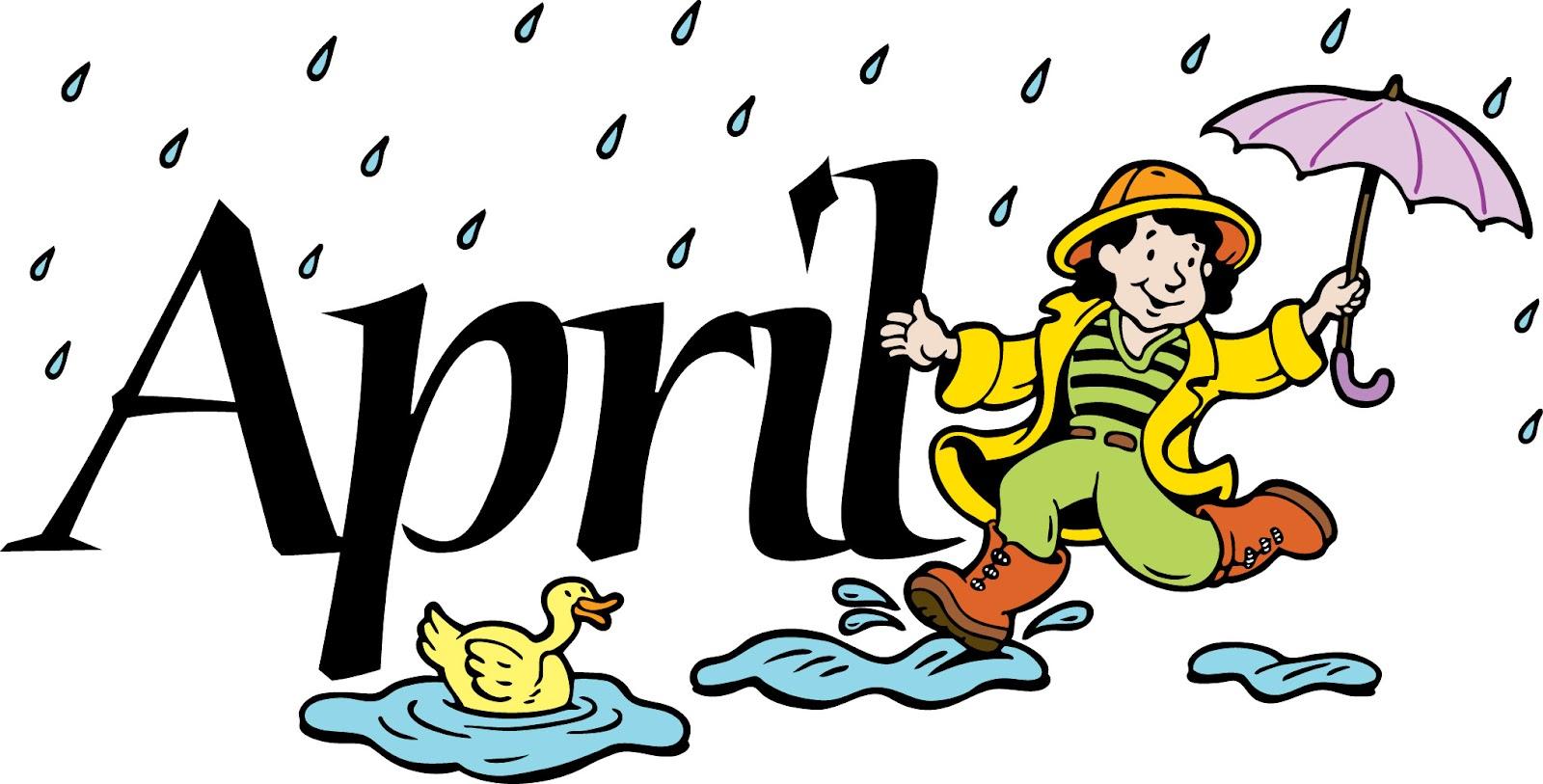 SundayMondayTuesdayWednesdayThursdayFridaySaturday12April Fools Day :) 3456789Find a RainbowDay 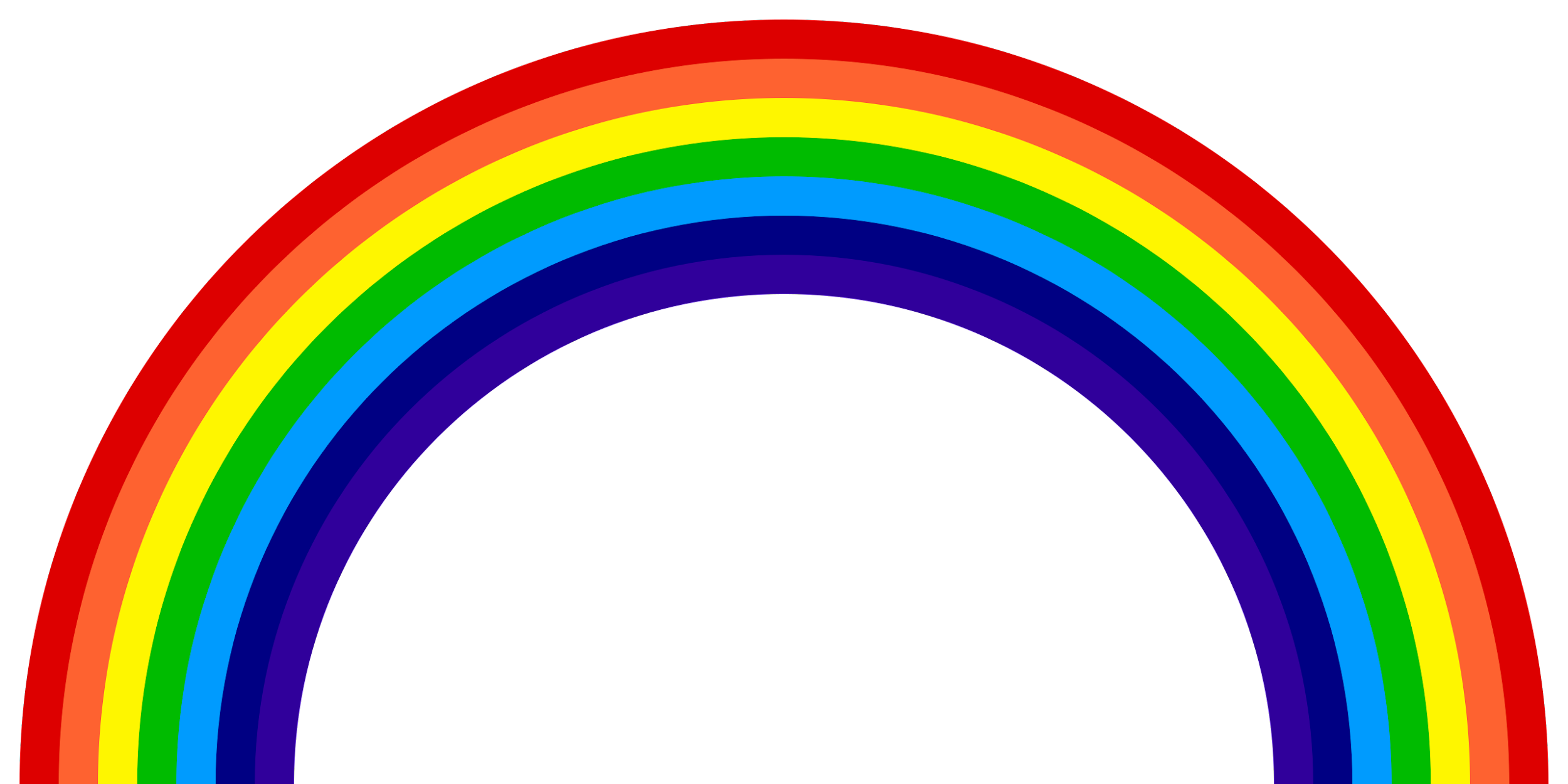 The Week of the Young Child 🡪Picture Day  WOYCWOYCWOYCWOYCNational Unicorn Day!10111213141516Decorating Easter Eggs 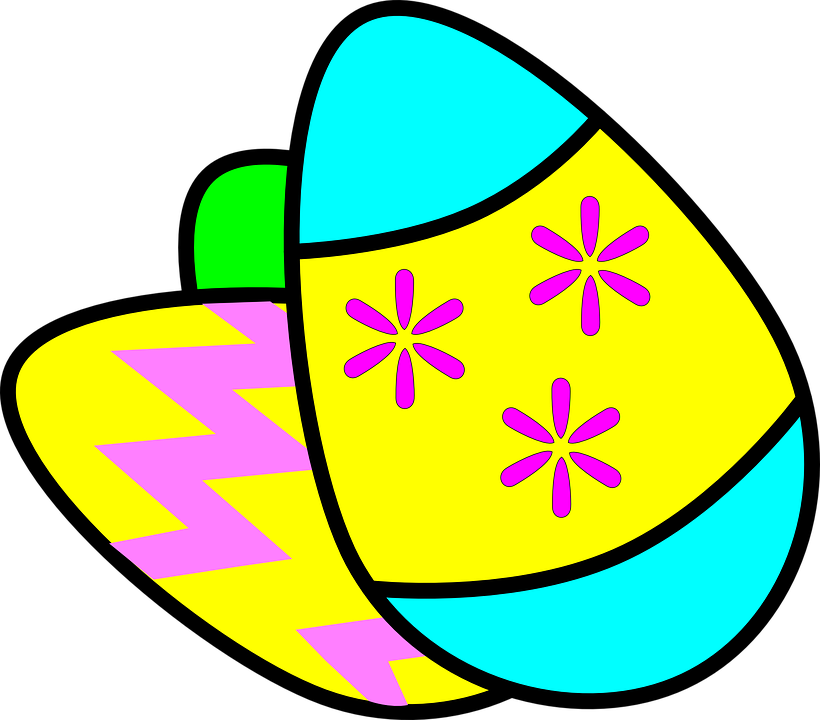 Hop like a BunnyEaster Egg Hunt National Laughter Day!Good FridayCLOSED 17181920212223Happy Easter!Have animal crackers for National Animal Crackers day!April Showers Bring May FlowersClass project for Earth Day Have a picnic for National Picnic DayEarth Day 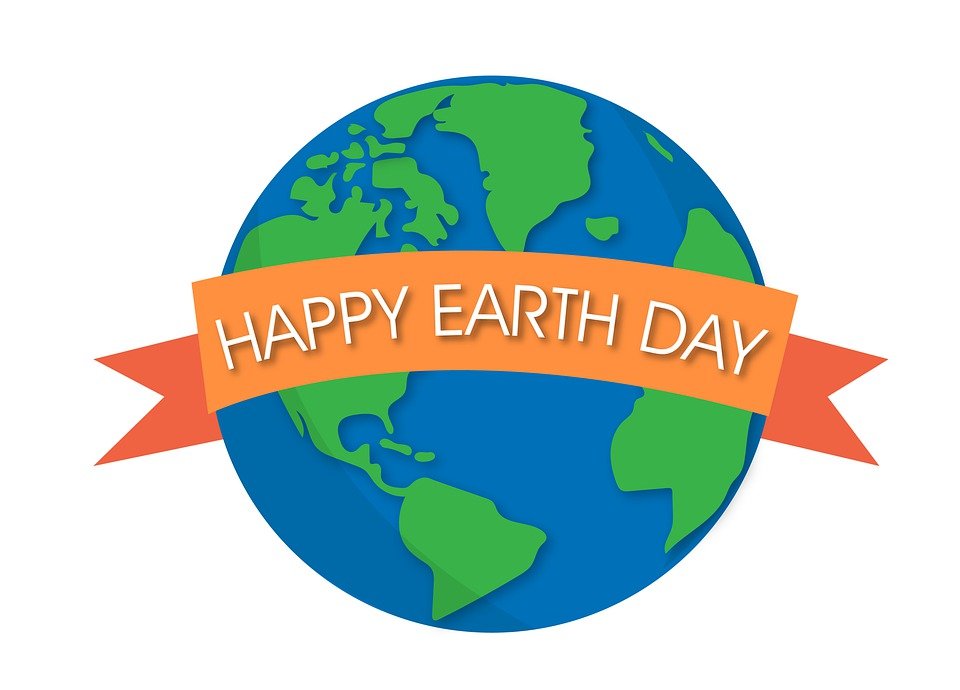 24252627282930Celebrate NationalPrincess Day!Discuss Healthy Foods Wear your favorite color day!Dress up as a superhero for National Superhero Day!Pajama Day!